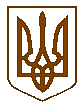 БУЧАНСЬКА     МІСЬКА      РАДАКИЇВСЬКОЇ ОБЛАСТІВ И К О Н А В Ч И  Й         К О М І Т Е ТР  І  Ш  Е  Н  Н  Я «16 »  грудня   2016 року                                                                                          № 539Про виконання рішень виконкому щодо зняття аварійних, сухостійних дерев та зелених насадженьна території міста Буча у 2016 році                Розглянувши інформацію начальника відділу з питань надзвичайних ситуацій, цивільного захисту населення та оборонно-мобілізаційної роботи Коваленка С.М. про виконання рішень виконкому щодо зняття аварійних, сухостійних дерев та зелених насаджень на території міста Буча у 2016 році,  відповідно до Закону  України «Про місцеве самоврядування в Україні», виконавчий комітет Бучанської міської ради         ВИРІШИВ:1.  Інформацію начальника відділу з питань надзвичайних ситуацій, цивільного захисту населення та оборонно-мобілізаційної роботи Коваленка С.М. про виконання рішень виконкому щодо зняття аварійних, сухостійних дерев та зелених насаджень на території міста Буча у 2016 році прийняти до відома (додається). Відділу з питань надзвичайних ситуацій, цивільного захисту населення та оборонно-мобілізаційної роботи спільно з інспекцією з благоустрою Бучанської міської ради та КП «Бучанське УЖКГ»  посилити контроль щодо термінів виконання відповідних рішень виконкому.Контроль за виконанням даного рішення покласти на  комісію з питань обстеження зелених насаджень та зняття аварійних  дерев на території міста Буча.         Міський голова                                                                                               А.П.Федорук         В.о. керуючого справами	         О.Ф.Пронько         Погоджено:         Завідувач юридичним відділом	        Т.О.Шаправський         Подання:         Начальник відділу з питань         надзвичайних ситуацій                                                                                     С.М.Коваленко                                                                                                                                       Додаток                                                                                                           до рішення №  539                                                                                                          виконавчого комітету                                                                                                          Бучанської міської ради                                                                                                          від « 16 » грудня 2016рокуІнформаціяпро видалення зелених насаджень, сухостійних та аварійних дерев на території м. Буча за період з 19.01.2016 р. по 31.11.2016 р.Виконавчим комітетом розглянуто                                                260 заявВсього надано дозвіл на видалення                                               1375 деревІ. Зелені насадження (під пляму забудови)       - розглянуто                                                                   		 47 заяв      - надано дозвіл на видалення                                        	 304 дерева      - сплачено відновну вартість                                                     529 595, 97 грн.ІІ. Аварійні та сухостійні дерева     - розглянуто                                                                                  213 заяв     - надано дозвіл на видалення                                                     1071 дерево       з них:     - на території земельних ділянок                                                498 дерев     - на прилеглій до земельної ділянки території                          573 дереваІІІ. Видано ордерів на зняття                                                       125 Інформаціяпро кількість аварійних та сухостійних дерев, на які надано дозвіл на видалення Інформація про виконання робіт щодо видалення зелених насаджень, аварійних та сухостійних дерев на території м. БучаНачальник відділу з питань надзвичайних ситуацій,цивільного захисту населення та оборонно-мобілізаційної роботи				                               С.М.КоваленкоПороди дерев, що підлягають видаленнюКількість дерев,   що підлягають видаленню, шт.1. На території земельної ділянки1. На території земельної ділянкиСосна звичайна465Дуб звичайний13Клен1Тополя1Вільха1Липа1Береза6Ялина4Акація6Всього :4982. На прилеглій до земельної ділянки території2. На прилеглій до земельної ділянки територіїСосна звичайна454Дуб звичайний19Клен38Тополя9Вільха14Липа2Береза22Акація8Граб6Смерека1Всього :5733. Загальна кількість аварійних та сухостійних дерев1071Загальна кількістьдерев, що підлягають видаленнюКількість знятих дерев    Кількість не знятих дерев  Виконання1.Кількість зелених насаджень, аварійних та сухостійних дерев, що підлягають видаленню за період з 19.01.2016 по 30.11.2016 р.р.1375 шт.988 шт.387 шт.72%2. Зелені насадження, що підлягають  видаленню304 шт.280 шт.24 шт.92%3. Аварійні та сухостійні дерева, що  підлягають видаленню1071 шт.708 шт.363 шт.66%3.1.На території земельної ділянки498 шт.261 шт.237 шт.52%3.2.На прилеглій до земельної ділянки території573 шт.447 шт.126 шт.78 %